АДМИНИСТРАЦИЯ КРАСНОСЕЛЬКУПСКОГО РАЙОНАПОСТАНОВЛЕНИЕ«03» марта 2023 г. 	                                                                                   № 47-Пс. КрасноселькупОб утверждении Порядка осуществления Управлением финансов Администрации Красноселькупского района казначейского сопровождения средствВ соответствии с пунктом 5 статьи 242.23 Бюджетного кодекса Российской Федерации, руководствуясь Уставом муниципального округа Красноселькупский район Ямало-Ненецкого автономного округа, Администрация Красноселькупского района постановляет:	1. Утвердить прилагаемый Порядок осуществления Управлением финансов Администрации Красноселькупского района казначейского сопровождения средств.	2. Опубликовать настоящее постановление в газете «Северный край» и разместить на официальном сайте муниципального округа Красноселькупский район Ямало-Ненецкого автономного округа.	3. Настоящее постановление вступает в силу с момента подписания.	Глава Красноселькупского района				                        Ю.В. ФишерПриложениеУТВЕРЖДЕНпостановлением  АдминистрацииКрасноселькупского районаот «03» марта 2023 г. № 47-ППОРЯДОК осуществления Управлением финансов Администрации Красноселькупского района казначейского сопровождения средствНастоящий Порядок устанавливает правила осуществления Управлением финансов Администрации Красноселькупского района (далее – Управление финансов) казначейского сопровождения средств, определенных в соответствии со статьей 242.26 Бюджетного кодекса Российской Федерации, предоставляемых участникам казначейского сопровождения из бюджета Красноселькупского района (далее - бюджета района) на основании содержащих положения, аналогичные установленным пунктом 2 статьи 242.23 Бюджетного кодекса Российской Федерации  (далее – целевые средства):муниципальных  контрактов о поставке товаров, выполнении работ, оказании услуг (далее - муниципальный контракт);договоров (соглашений) о предоставлении субсидий, договоров о предоставлении бюджетных инвестиций в соответствии со статьей 80 Бюджетного кодекса Российской Федерации, договоров о предоставлении взносов в уставные (складочные) капиталы (вкладов в имущество) юридических лиц (их дочерних обществ), источником финансового обеспечения исполнения которых являются указанные субсидии и бюджетные инвестиции (далее - договор (соглашение));контрактов (договоров) о поставке товаров, выполнении работ, оказании услуг, источником финансового обеспечения исполнения обязательств по которым являются средства, предоставленные в рамках исполнения муниципальных контрактов, договоров (соглашений) (далее - контракт (договор)).Положения настоящего Порядка, касающиеся договоров (соглашений), в случае если федеральными законами или решениями Правительства Российской Федерации, предусмотренными подпунктом 2 пункта 1 статьи 242.26 Бюджетного кодекса Российской Федерации, установлены требования о казначейском сопровождении целевых средств, предоставляемых на основании концессионных соглашений, соглашений о государственно-частном партнерстве, распространяются в отношении указанных соглашений.Операции с целевыми средствами осуществляются на лицевых счетах, открываемых участникам казначейского сопровождения в Управлении финансов в установленном им порядке в соответствии с общими требованиями, установленными Федеральным казначейством согласно пункту 9 статьи 220.1 Бюджетного кодекса Российской Федерации (далее - лицевой счет).Участники казначейского сопровождения обязаны соблюдать условия ведения и использования лицевого счета (режима лицевого счета), указанные в пункте 3 статьи 242.23 Бюджетного кодекса Российской Федерации.При открытии лицевых счетов и осуществлении операций на указанных лицевых счетах Федеральное казначейство проводит бюджетный мониторинг в порядке, установленном Правительством Российской Федерации в соответствии со статьей 242.13-1 Бюджетного кодекса Российской Федерации.Операции с целевыми средствами на лицевых счетах проводятся после осуществления Управлением финансов санкционирования указанных операций в порядке, установленном Управлением финансов в соответствии с Общими требованиями к порядку осуществления финансовыми органами субъектов Российской Федерации (муниципальных образований) казначейского сопровождения средств, утвержденными постановлением Правительства Российской Федерации от 01 декабря 2021 года № 2155.Управление финансов в случаях и порядке, установленных Правительством Российской Федерации в соответствии с пунктом 3 статьи 242.24 Бюджетного кодекса Российской Федерации, вправе осуществлять расширенное казначейское сопровождение средств, указанных в статье 242.26 Бюджетного кодекса Российской Федерации.Взаимодействие при осуществлении операций с целевыми средствами, а также при обмене документами между Управлением финансов, получателем средств бюджета района, которому доведены лимиты бюджетных обязательств на предоставление целевых средств, и участниками казначейского сопровождения, осуществляется в электронном виде с применением усиленной квалифицированной электронной подписи и (или) на бумажном носителе с учетом соблюдения требований, установленных законодательством Российской Федерации о государственной и иной охраняемой в соответствии с федеральными законами, нормативными правовыми актами Президента Российской Федерации и Правительства Российской Федерации тайне.Управление финансов ежедневно (в рабочие дни) представляет информацию о муниципальных контрактах, договорах (соглашениях), контрактах (договорах), о лицевых счетах и об операциях по зачислению и списанию целевых средств, отраженных на лицевых счетах в порядке, установленном Федеральным казначейством, в подсистему информационно-аналитического обеспечения государственной интегрированной информационной системы управления общественными финансами «Электронный бюджет», оператором которой является Федеральное казначейство.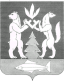 